MEJORA DE LOS PROCESOS DE ASIGNACIÓN Y EJECUCIÓN PRESUPUESTARIA DE PROYECTOS DE INVESTIGACIÓN (ESPAM MFL)IMPROVEMENT OF THE PROCESSES OF ALLOCATION AND BUDGET EXECUTION OF RESEARCH PROJECTS (ESPAM MFL).Otto Fernando Mendoza Valdez; Oscar Eduardo Chinga Zambrano; Leticia Yanina Sabando Garcés, Evis Lizzet Diéguez Matellán.Escuela Superior Politécnica Agropecuaria de Manabí – Ecuador.mail: ottofmv@gmail.com; oscar.chinga@espam.edu.ec; leticiasabando@yahoo.com, evis.dieguez@espam.edu.ecRESUMENEl presente trabajo expone los resultados alcanzados en la aplicación de los índices de valor añadido a los procesos y procedimientos de asignación y ejecución presupuestaria de proyectos de investigación de la Escuela Superior Politécnica Agropecuaria de Manabí Manuel Félix López (ESPAM MFL). Este estudio tuvo como propósito fundamental plantear una propuesta de mejora a los procesos actuales a partir de los datos obtenidos mediante la utilización de la metodología seleccionada destacando el diagrama AS-IS como herramienta de gestión que permitió determinar el mapeo de la situación actual de los procesos y procedimientos intervenidos, del mismo modo se planteó una adaptación del análisis del valor añadido (AVA) desarrollado por Trischler (1998), para identificar los índices de valor y establecer si estos cumplen con el rango de eficiencia determinado. Los resultados muestran deficiencias en los procesos objeto de estudio lo que hace indispensable la adopción de acciones de mejora que permitan alcanzar valores aceptables de eficiencia a través de una reestructuración de las actividades que los componen como medida de afianzamiento de la excelencia académica y administrativa institucional.Palabras clave: Gestión de calidad, Instituciones de educación superior, Calidad, Asignación presupuestaria, Ejecución presupuestaria.INTRODUCCIÓNLa mayoría de las organizaciones buscan la excelencia, como referente de calidad en la prestación de sus servicios. Es por ello, que Galvis y González (2014) mencionan que la búsqueda de la excelencia debe contemplar la mejora continua de los resultados en todos los ámbitos. Saltos (2020) indica que “La gestión por procesos se orienta a que la organización desarrolle procesos eficientes, competitivos y que reaccionen inmediatamente a los cambios, por ello es una herramienta para la mejora continua y el logro de los objetivos estratégicos” (p.20). Puig (2011) alude que “La gestión de la calidad es una forma de dirección, que vincula los elementos de la organización en el perfeccionamiento y mejora continua de sus procesos, incentivando a las organizaciones a analizar los requisitos del cliente, definir los procesos que contribuyen a generar productos aceptables para el cliente y a mantener estos procesos bajo control” (p.119).Es decir, un sistema de gestión de calidad incrementa la satisfacción del cliente y demás partes interesadas; al mismo tiempo desarrolla confianza en la organización, sobre la capacidad para proporcionar productos que satisfagan las distintas necesidades. Con relación a lo antes mencionado, se asegura que la mejora institucional se alcanza a partir de la gestión por procesos, la cual abarca varios ámbitos, tal es el caso del educativo en el que cada vez se da con mayor énfasis, como medio para alcanzar la calidad y la excelencia.Desde este punto de vista, se hace énfasis en los centros de educación superior, que a través de sus funciones tienen como objetivo el aseguramiento de la calidad institucional; en Ecuador la Ley Orgánica de Educación Superior (LOES, 2018) es quien normaliza la actuación de las garantías y derechos constitucionales en la educación superior y desde el aspecto de la gestión de calidad, en el Art. 94 establece “Garantizar el efectivo cumplimiento del  principio de calidad consagrado en la Constitución y en la presente ley”. Siendo está referencia para asegurar la calidad dentro de las Instituciones de Educación Superior IES a nivel nacional.La Escuela Superior Politécnica Agropecuaria de Manabí “Manuel Félix López” (ESPAM MFL) como institución de Educación Superior perteneciente al Sector Público, busca la mejora de los diferentes procesos y subprocesos de sus funciones sustantivas, a través de una planificación estratégica institucional que comprende todos los subsistemas estructurales de la universidad (PEDI ESPAM MFL 2017-2021). Tal es así que en la declaratoria de su política de calidad contenida en el Plan Estratégico Institucional 2017-2021 asume como cultura de calidad la mejora continua de los procesos académicos, de investigación, bienestar y vinculación con la comunidad, con sujeción a estándares de calidad nacional e internacional. Es por ello, que el área de investigación busca impulsar los resultados investigativos de la institución, a partir de la implementación de técnicas y herramientas que faciliten evaluar las actividades que agregan valor de manera eficiente y eficaz en sus distintas etapas de ejecución de los procesos.La ESPAM MFL busca la mejora de forma continua de cada uno de los procesos en sus diferentes departamentos, dentro de estos se encuentra la Coordinación General de Investigación, misma que se ha visto en la necesidad de realizar mejoras en la gestión de actividades de los recursos financieros para la ejecución de proyectos, dado que actualmente los resultados de estos procesos no han mostrado eficiencia en su realización, ni cumplen los indicadores estipulados en la planificación estratégica ni en la normativa nacional regulatoria.Con lo antes planteado, la mejora continua de procesos de forma interna en la institución busca la calidad organizacional, basándose en herramientas que permitan observar la situación actual de los distintos procesos ejecutados para el cumplimiento de objetivos y metas institucionales, a fin de determinar la eficiencia dentro de la misma.MATERIALES Y MÉTODOSLa presente investigación se desarrolló a partir de una metodología no experimental propuesta por Hernández Nariño et al (2011) y se plantea de forma descriptiva a fin de examinar los procedimientos enmarcados dentro de los procesos de asignación y ejecución presupuestaria de proyectos de investigación, en donde se aplicaron los métodos inductivo y deductivo para conocer a fondo la situación actual del problema, además de la aplicabilidad de técnicas como lo son el análisis del valor añadido (AVA) y el diagrama de flujo AS-IS que fueron pieza clave para identificar la deficiencia de los procesos y su respectiva restructuración con el propósito de conseguir la eficiencia dentro de ellos. No obstante, la matriz de valor permitió analizar las diferentes actividades que comprenden los procesos para su ejecución, a través de sus dimensiones de las cuales constan las que generan o no valor y son o no necesarias para su ejecución. Esta herramienta se aplicó a los principales responsables de los procesos con el propósito de conocer los diferentes puntos de vista acerca de las actividades que se llevan a cabo en la ejecución de los mismos, por último, se empleó la herramienta de diagnóstico para conocer el índice de valor añadido de cada uno de los procesos, permitiendo conocer las deficiencias existentes. En primer lugar, para conocer las diferentes actividades que comprenden los procesos investigados se elaboró una ficha de observación para la obtención de información esencial de los procesos intervenidos, desde el mismo orden de ideas se empleó una entrevista a los principales responsables de su ejecución, con el objeto de verificar el compendio de elementos y componentes (responsables, entradas, salidas, y el conjunto de actividades) que conforman los procesos. Por otro lado, se realizó el análisis, valoración y representación de los procesos con la información obtenida a través de las metodologías anteriormente descritas, Primeramente, se discernió los datos recopilados para proceder a aplicar el AVA, que desde la perspectiva de (Trischler, 1998) el mismo es un diagnóstico estructurado y detallado para cada fase de un proceso, determinando la contribución de estos a las necesidades y planificación de los grupos de interés de la organización.La aplicación del (AVA) se llevo bajo la presente formula y criterios para la evaluación de los índices de valor:Cálculo de índice del valor agregado IVA (%) = (TVA / TT) x 100 TVA: Tareas con Valor AñadidoTT: Total Tareas (del proceso) IVA: Índice de Valor AñadidoCriterio para tareas con valor agregado (TVA)Si TVA >= 50 Proceso eficienteSi TVA <= 50 Proceso deficientePor último, se representó las actividades restructuradas a partir de las inconsistencias que se detectaron en la aplicación del AVA, con la utilización del (AS-IS), que desde el punto de vista de Quindemil y Rumbaut (2014) estos “Indica la secuencia del proceso, las unidades involucradas y los responsables de su ejecución” (p.61). Para así plasmas las actividades y los procedimientos que fundamenten valor al proceso y optimicen su ejecución.RESULTADOSPara el levantamiento de información de los procesos mantenidos en la ejecución y asignación presupuestaria, se planteó una entrevista en profundidad al Coordinador General del área de Investigación, como responsables de la ejecución de los procesos ya antes mencionados, a partir de los datos obtenidos se estableció una ficha de procesos (Anexo 1,2,3) donde se determinaron las entradas, salidas, actividades y procedimientos enmarcadas en la ejecución de cada proceso, la representación de estos se llevó a cabo a través del diagrama o mapeo de procesos AS-IS, (Anexo 4,5,6) permitiendo representar las actividades en conjunto, su secuencia, y así también verificar el estado actual de los procesos.Una vez representados los procesos y su situación actual de ejecución, se procedió a la aplicación de la herramienta del (AVA) que desde la perspectiva de Enríquez et al. (2016), “Este permite verificar si un proceso es eficiente, puesto que si este cumple con el valor agregado quiere decir que satisface las necesidades del cliente”. Esta herramienta en el presente estudio tiene de base la información recabada en la ficha de procesos, y se aplica para identificar y valorar las actividades de preparación. inspección, espera, movimiento y archivo que agregan o no agregan valor a los procesos intervenidos, para así poder modificar o restructurar los procesos, a fin de obtener mayor eficiencia en su ejecución y la satisfacción de las necesidades de los usuarios. En la aplicación del (AVA) en los procesos intervenidos, el proceso de Definición de presupuesto para ejecutar proyectos de investigación (Anexo 8), se detectó un índice de valor añadido del 50,00% que, de acuerdo al criterio para tareas con valor agregado, se encuentra sobre el límite de los parámetros de eficiencia, sin embargo el presente proceso se puede mejorar a través de una restructuración, eliminando y optimizando actividades que no generan valor al proceso aumentando el nivel de eficiencia en su ejecución. Para el proceso de Redistribución de Presupuesto para Ejecución de Proyectos (Anexo 9), se visualiza un 40,00% de índice de valor, representando el grado de deficiencia existente en la ejecución del presente proceso, dado esto principalmente por tareas de escaso valor para la institución y los clientes, Finalmente en el análisis del proceso de Ejecución oportuna y planificada de los recursos de los proyectos de investigación y su cumplimiento con el cronograma (Anexo 10), el análisis del valor añadido reveló un índice del 41,66% en torno a las actividades que llevan el proceso, existiendo la misma problemática de los procesos anteriores.A partir de las inconsistencias encontradas en los procesos estudiados, se hace necesario proponer acciones de mejora, a fin de restructurar los procesos de asignación y ejecución presupuestaria a proyectos de investigación, para el mejoramiento de las actividades que no aportan valor, el replanteamiento de los procesos intervenidos se llevó a cabo bajo los parámetros del manual de procesos institucional, estos se representaron a través del diagrama de flujo AS-IS (Anexo 11, 12, 13).Para la verificación de los índices de valor mantenidos en los procesos restructurados se empleó el uso del (AVA) donde el proceso de definición de presupuesto para ejecutar proyectos de investigación (Anexo 14) reflejo un 57,14% de índice de valor, así mismo, el proceso Redistribución de Presupuesto para Ejecución de Proyectos (Anexo 15) muestra índices positivos con un 63,64% y por último el proceso de Ejecución oportuna y planificada de los recursos de los proyectos de investigación y su cumplimiento con el cronograma (Anexo 16) lo representa un 62,50%, se evidencia que los índices de valor añadido de los procesos restructurados superan el valor referencial del criterio para tareas con valor agregado para procesos eficientes.DISCUSIÓNLa mejora continua de procesos y procedimientos permite a las organizaciones afianzar la calidad en sus gestiones, las instituciones de educación superior en la actualidad mantienen la búsqueda constante de la excelencia académica institucional, “Esta hace referencia a estándares de calidad muy altos de las instituciones educativas en pos del creciente desarrollo que poseen en todo el mundo” (Navarrete et al., 2019, p.2). Es necesario entender que la gestión de calidad en una institución incluye según la perspectiva de Arreaga (2015), todas las partes implicadas en el proceso educativo, pues de poco sirve permanecer dentro de los procesos institucionales si no se implementa y se ejecutan medidas tendientes a la prestación de un servicio integral de calidad. Dentro de la (ESPAM MFL), con anterioridad se han aplicado evaluaciones de los diferentes procesos que mantiene esta institución, a fin de identificar si estos mantienen niveles óptimos de ejecución que permitan alcanzar una correcta gestión de calidad y excelencia académica. Partiendo desde estas premisas en investigaciones anteriores realizadas dentro de misma, se detectaron que varios de los procesos estudiados mostraron deficiencia en su ejecución.En el estudio de mejora de procesos de gestión del claustro aplicados por Párraga y Pin (2020), existen ineficiencias en la documentación y levantamiento de los procesos, de la misma manera se pudo evidenciar que, de los procesos seleccionados de la gestión del claustro, las actividades en su mayoría son de preparación y de movimiento, es decir, que no agregan valor. Por otro lado, la evaluación de los Procesos de Participación en Eventos de Investigación de los Docentes de la ESPAM MFL realizado por Álava y Zambrano (2017), se encontraron falencias en la realización de los subprocesos, dirigidos principalmente en el excesivo tiempo que se desperdiciaba en envío de documentación y actividades catalogadas de espera dentro de la institución.Continuando con el hilo de investigaciones de procesos analizados en la (ESPAM MFL), Cobeña y Ganchoso (2020), en su evaluación de procesos de gestión proyectos I+D+I, presenta un índice de valor añadido deficiente al no disponer de la asignación de recursos y actividades específicas para cumplir con las metas establecidas en dicho proceso. Al observar la tendencia de procesos deficientes en la presente institución es necesario abarcar investigaciones con respecto a los procesos mantenidos, para afianzar la correcta aplicación de los procesos y mantener la mejora continua institucional.La mejora de procesos es clave para el correcto desarrollo organizacional, el cumplimiento de objetivos y el afianzamiento de la calidad, ante esta realidad se pone de manifiesto la relevancia de enlazar los métodos para la mejora de los procesos con técnicas y herramientas cualitativas y cuantitativas que respalden las decisiones que se tomen, alejándose del empirismo y la intuición, esto ofrece mayor seguridad a las organizaciones (Pérez 2016).CONCLUSIONESUn análisis exhaustivo permitió conocer a fondo los diferentes procesos intervenidos acerca de la mejora de procesos y procedimientos dentro de la Coordinación General de Investigación de la ESPAM MFL, por medio de la herramienta de recolección de datos se pudo constatar el estado actual de cada proceso y por ende las diferentes deficiencias que sobresalían en cada uno. La aplicación de AVA mostro que los índices de valor agregado se encontraban por debajo de la media aceptable que determina la eficiencia de un proceso. Es por ello que con base a la información obtenida de planteo una restructuración a cada uno de los procesos estudiados con objetivo de eliminar la duplicidad de tareas y tiempo excesivo en su realización, dando apertura al manejo eficiente de los recursos y brindando una mejora continua a la ESPAM MFL.REFERENCIAS BIBLIOGRÁFICASArreaga, M. (2015). El diagnostico educativo, una importante herramienta para elevar la calidad de la educación en manos de los docentes. Atenas, 3(31). 63-64. Https://www.redalyc.org/articulo.oa?id=4780/478047207007Cobeña, S y Ganchoso, M. (2020). Propuesta de mejora a los procesos de gestión proyectos I+D+I de la Escuela Superior Politécnica Agropecuaria De Manabí Manuel Félix López. [Tesis Pregrado, Escuela Superior Politécnica Agropecuaria de Manabí Manuel Feliz López]. Repositorio Institucional. http://repositorio.espam.edu.ec/handle/42000/699Enríquez, A., Vallejo, D., y González, V. (2016). Mejora de los procesos en una empresa comercializadora de artículos de ferretería usando técnicas de análisis de valor agregado y un modelo y notación de procesos de negocios. Alternativas 16(3), 75-81. https://doi.org/10.23878/alternativas.v16i3.92Galvis, E. González, M. (2015). Herramientas para la gestión de procesos de negocio y su relación con el ciclo de vida de los procesos de negocio: una revisión de literatura. Ciencia e Ingeniería Neogranadina 24(2), p. 37-55.  http://www.scielo.org.co/pdf/cein/v24n2/v24n2a03.pdfNavarrete, Y., Rodríguez, J., Mendoza, M., Bolívar, O y Zambrano, J. (2019). Génesis de una excelencia académica en el ámbito universitario. Revista Cubana de Educación Superior, 38(3), e21. http://scielo.sld.cu/scielo.php?script=sci_arttext&pid=S0257-43142019000300021&lng=es&tlng=es.Párraga, J., y Pin, C. (2020). Mejora a los procesos de gestión del claustro del Macroproceso de formación de la ESPAM MFL. [Tesis Pregrado, Escuela Superior Politécnica Agropecuaria de Manabí Manuel Feliz López]. Repositorio Institucional. http://repositorio.espam.edu.ec/handle/42000/1254Puig, J. Certificación y modelos de calidad en hostelería y restauración 3ra. Ed. Madrid: Díaz de Santos, 2011Quindemil, E., y Rumbaut, F. (2014). La información y la comunicación en la gestión organizacional: retos en el contexto universitario. Bibliotecas. Anales de Investigación,10(10), 54-67. https://dialnet.unirioja.es/servlet/articulo?codigo=5704500 Saltos, V. (2020). Análisis y propuesta de mejoramiento de procesos en la empresa "Restaurante la Cañita”. [Tesis de maestría. Universidad Andina Simón Bolívar]. UASB Digital. https://repositorio.uasb.edu.ec/handle/10644/7205Trischler, W. 1998. Mejora del Valor añadido en los procesos ahorrando tiempo y dinero, eliminando despilfarros. Barcelona, ES. Gestión 2000.ANEXOSAnexo 1. Asignación de recursos en función de la demanda de investigación/ Definición de presupuesto para ejecutar proyectos de investigaciónFuente: Coordinación General de InvestigaciónAnexo 2. Asignación de recursos en función de la demanda de investigación / Redistribución de presupuesto para proyectos de investigación.Fuente: Coordinación General de InvestigaciónAnexo 3. Proceso de ejecución oportuna y planificada de los recursos de los proyectos de investigación y su cumplimiento con el cronogramaFuente: Coordinación General de InvestigaciónAnexo 4. Asignación de recursos en función de la demanda de investigación / Definición de presupuesto para ejecutar proyectos de investigación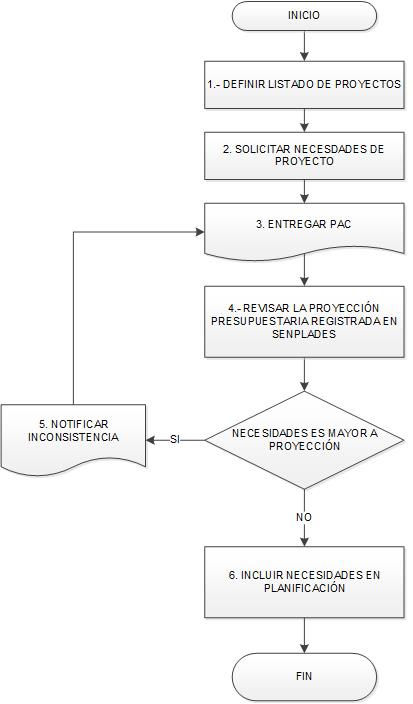 Fuente: Coordinación General de InvestigaciónAnexo 4. Asignación de recursos en función de la demanda de investigación/ Redistribución de presupuesto para ejecución de proyectos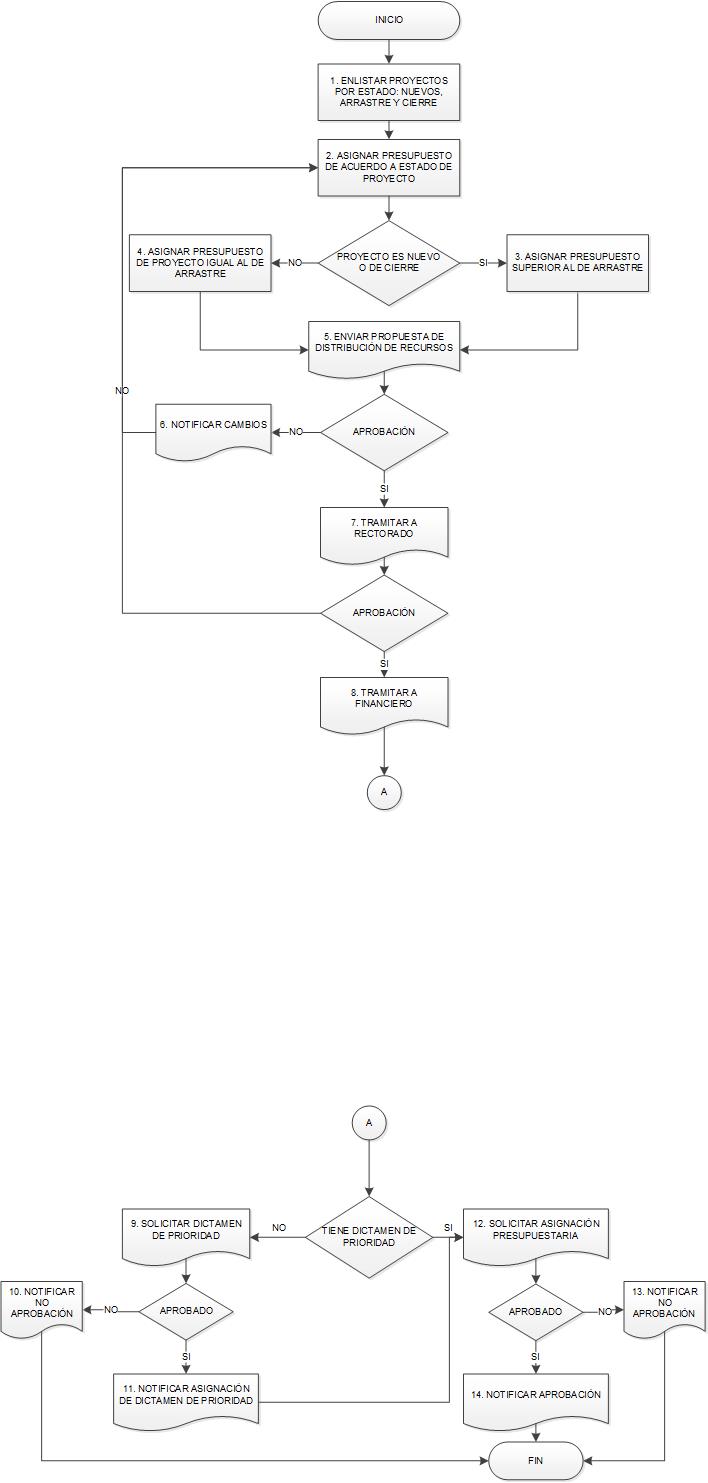 Fuente: Coordinación General de InvestigaciónAnexo 5. Proceso de ejecución oportuna y planificada de los recursos de los proyectos de investigación y su cumplimiento con el cronograma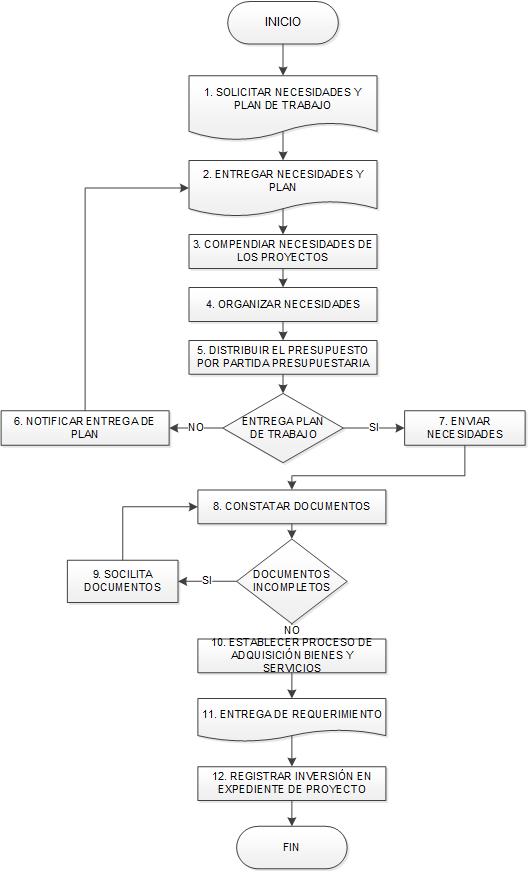 Fuente: Coordinación General de InvestigaciónAnexo 7. Identificación de tareas en la aplicacion del Analisis del Valor Añadido (AVA)Anexo 8. Proceso de definición de presupuesto para ejecutar proyecto de investigaciónAnexo 9. Proceso de Redistribución de presupuesto para ejecución de proyectosAnexo 10. Proceso de ejecución oportuna y planificada de los recursos de los proyectos de investigación y su cumplimiento con el cronogramaAnexo 11. Restructuración del diagrama de flujo del proceso de Definición de Presupuesto para Ejecutar Proyectos de Investigación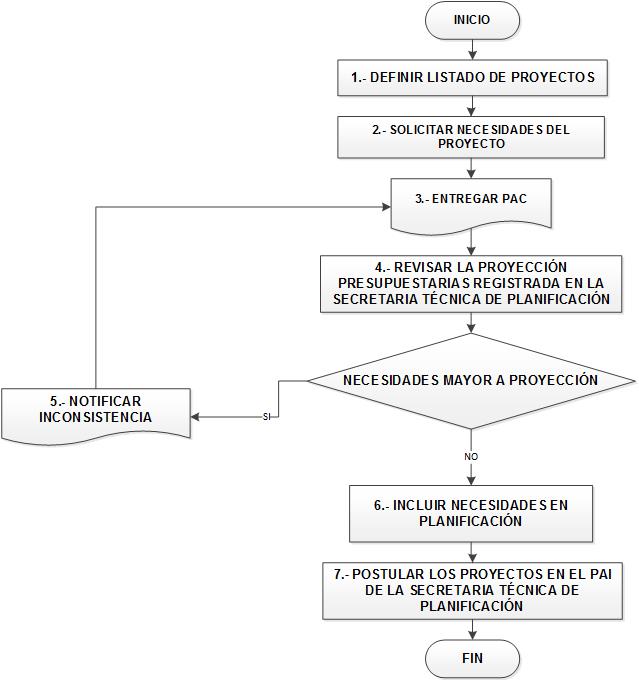 Anexo 12. Restructuración del diagrama de flujo del proceso de Redistribución de Presupuesto para la Ejecución de Proyectos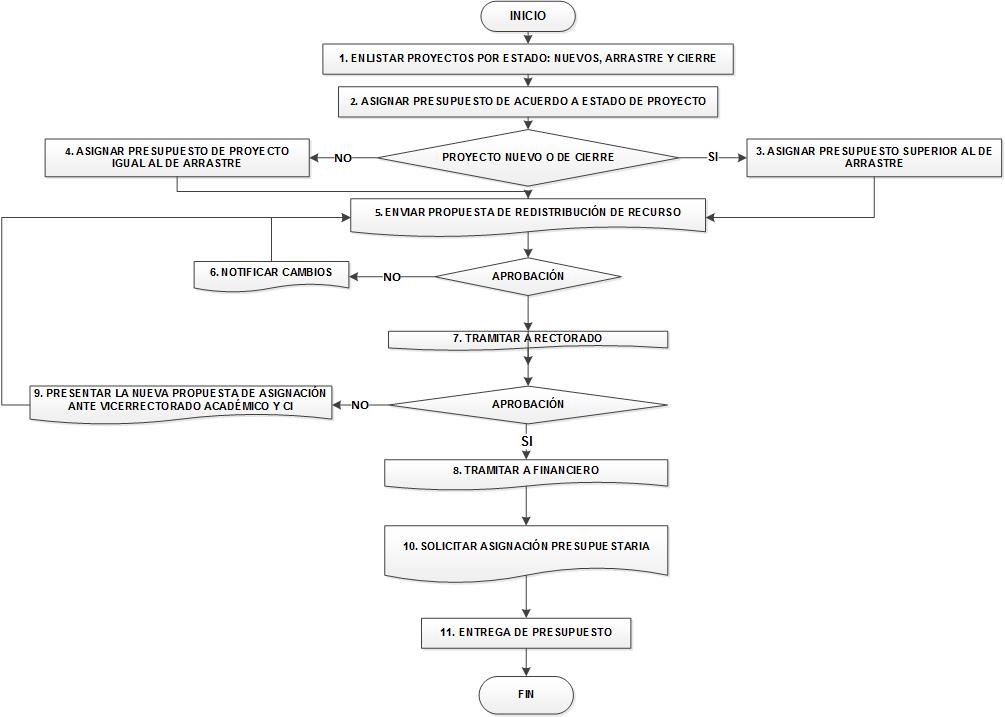 Anexo 13. Restructuración del diagrama de flujo del proceso de Redistribución de Presupuesto para la Ejecución de Proyectos.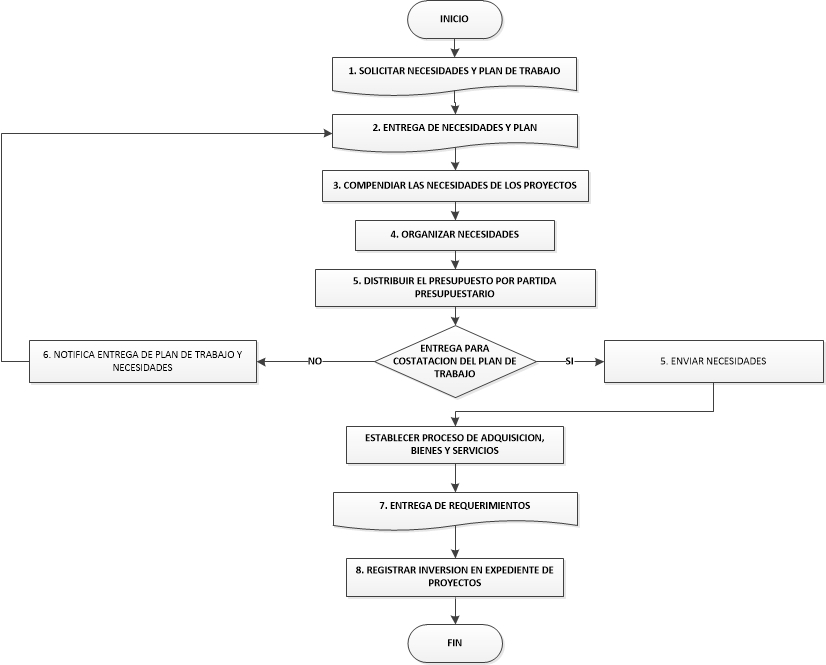 Anexo 14. Análisis del Valor Añadido aplicado a la restructuración del Proceso de definición de presupuesto para ejecutar proyecto de investigación.Anexo 15. Análisis del Valor Añadido aplicado a la restructuración del Proceso de Redistribución de presupuesto para ejecución de proyectos.Anexo 16. Análisis del Valor Añadido aplicado a la restructuración del Proceso de Redistribución de presupuesto para ejecución de proyectos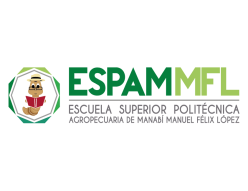 FICHA DE PROCESOSFICHA DE PROCESOSFICHA DE PROCESOSIdentificaciónIdentificaciónCódigoMacroproceso: InvestigaciónMacroproceso: InvestigaciónINV.05.01.1Proceso: Asignación de recursos para investigaciónProceso: Asignación de recursos para investigaciónINV.05.01.1Subproceso: - Asignación de recursos en función de la demanda de investigación/ Definición de presupuesto para ejecutar proyectos de investigaciónSubproceso: - Asignación de recursos en función de la demanda de investigación/ Definición de presupuesto para ejecutar proyectos de investigaciónINV.05.01.1Versión: 001Versión: 001Versión: 001Responsable del Proceso/subproceso: Coordinador General de InvestigaciónResponsable del Proceso/subproceso: Coordinador General de InvestigaciónResponsable del Proceso/subproceso: Coordinador General de InvestigaciónResponsable del Proceso/subproceso: Coordinador General de InvestigaciónTipo de Proceso: OperacionalFinalidad: Generar listado de necesidades económicas de los proyectos de investigaciónFinalidad: Generar listado de necesidades económicas de los proyectos de investigaciónFinalidad: Generar listado de necesidades económicas de los proyectos de investigaciónObjetivo: Fortalecer la gestión de los proyectos de investigaciónObjetivo: Fortalecer la gestión de los proyectos de investigaciónObjetivo: Fortalecer la gestión de los proyectos de investigaciónObjetivo: Fortalecer la gestión de los proyectos de investigaciónProveedores:CGIGIDirectores(as) de proyectosInvestigadoresEntradas:Listado de proyectos de investigación a ejecutarNecesidades de los proyectos de investigación Proyección presupuestariaEntradas:Listado de proyectos de investigación a ejecutarNecesidades de los proyectos de investigación Proyección presupuestariaEntradas:Listado de proyectos de investigación a ejecutarNecesidades de los proyectos de investigación Proyección presupuestariaClientes: Directores(as) de proyectosInvestigadoresSalidas: Generación de necesidadesSalidas: Generación de necesidadesSalidas: Generación de necesidadesOtros Grupos de Interés implicados: Direcciones de carrera, Vicerrectorado Académico, Rectorado, Dirección FinancieraOtros Grupos de Interés implicados: Direcciones de carrera, Vicerrectorado Académico, Rectorado, Dirección FinancieraOtros Grupos de Interés implicados: Direcciones de carrera, Vicerrectorado Académico, Rectorado, Dirección FinancieraOtros Grupos de Interés implicados: Direcciones de carrera, Vicerrectorado Académico, Rectorado, Dirección FinancieraContenido del ProcesoContenido del ProcesoContenido del ProcesoContenido del ProcesoInicio del Proceso: Listado de proyectos Fin de Proceso: Inclusión de necesidades en PlanificaciónFin de Proceso: Inclusión de necesidades en PlanificaciónFin de Proceso: Inclusión de necesidades en PlanificaciónSubprocesos:Actividades incluidas:Definir listadoSolicitar necesidadesEntregar PACRevisar proyección económicaNotificar inconsistenciasIncluir necesidades Actividades incluidas:Definir listadoSolicitar necesidadesEntregar PACRevisar proyección económicaNotificar inconsistenciasIncluir necesidades Actividades incluidas:Definir listadoSolicitar necesidadesEntregar PACRevisar proyección económicaNotificar inconsistenciasIncluir necesidades Procesos Relacionados: Ejecución de recursos Actividades relacionadas:Asignar recursosActividades relacionadas:Asignar recursosActividades relacionadas:Asignar recursosPreparada por: Ing. Narcisa Mariana Fernández Lectong/ asistente de la Coordinación General de Investigación/Preparada por: Ing. Narcisa Mariana Fernández Lectong/ asistente de la Coordinación General de Investigación/Fecha de terminación:15/08/2018Fecha de terminación:15/08/2018Revisada por: PhD. Ángel Guzmán Cedeño/ Coordinador General de Investigación/Revisada por: PhD. Ángel Guzmán Cedeño/ Coordinador General de Investigación/Fecha de revisión:17/08/2018Fecha de revisión:17/08/2018FICHA DE PROCESOSFICHA DE PROCESOSFICHA DE PROCESOSIdentificaciónIdentificaciónCódigoMacroproceso: InvestigaciónMacroproceso: InvestigaciónINV.05.01.4Proceso:  Asignación de recursos para investigación Proceso:  Asignación de recursos para investigación INV.05.01.4Subproceso: Asignación de recursos en función de la demanda de investigación / Redistribución de presupuesto para proyectos de investigaciónSubproceso: Asignación de recursos en función de la demanda de investigación / Redistribución de presupuesto para proyectos de investigaciónINV.05.01.4Versión: 01Versión: 01Versión: 01Responsable del Proceso/subproceso: Coordinador General de InvestigaciónResponsable del Proceso/subproceso: Coordinador General de InvestigaciónResponsable del Proceso/subproceso: Coordinador General de InvestigaciónResponsable del Proceso/subproceso: Coordinador General de InvestigaciónTipo de Proceso: OperacionalFinalidad: Redistribuir los recursos económicos para la ejecución de proyectos de investigaciónFinalidad: Redistribuir los recursos económicos para la ejecución de proyectos de investigaciónFinalidad: Redistribuir los recursos económicos para la ejecución de proyectos de investigaciónObjetivo: Fortalecer la gestión de investigación a nivel institucionalObjetivo: Fortalecer la gestión de investigación a nivel institucionalObjetivo: Fortalecer la gestión de investigación a nivel institucionalObjetivo: Fortalecer la gestión de investigación a nivel institucionalProveedores:CGIVA / CI RectoradoDirección FinancieraMinisterio de FinanzasSENPLADESEntradas:Listado de proyectosPresupuesto asignadoEntradas:Listado de proyectosPresupuesto asignadoEntradas:Listado de proyectosPresupuesto asignadoClientes: Directores(as)/ Investigadores(as)  de proyectos de investigaciónSalidas: Listado de proyectos con asignación presupuestaria Listado de proyectos con dictamen de prioridadSalidas: Listado de proyectos con asignación presupuestaria Listado de proyectos con dictamen de prioridadSalidas: Listado de proyectos con asignación presupuestaria Listado de proyectos con dictamen de prioridadOtros Grupos de Interés implicados: Direcciones de carrera, Almacén, Compras Públicas, Jurídico Otros Grupos de Interés implicados: Direcciones de carrera, Almacén, Compras Públicas, Jurídico Otros Grupos de Interés implicados: Direcciones de carrera, Almacén, Compras Públicas, Jurídico Otros Grupos de Interés implicados: Direcciones de carrera, Almacén, Compras Públicas, Jurídico Contenido del ProcesoContenido del ProcesoContenido del ProcesoContenido del ProcesoInicio del Proceso: Listado de proyectos a ejecutarFin de Proceso: Proyectos de investigación que cuenten con dictamen de prioridad y asignación presupuestariaFin de Proceso: Proyectos de investigación que cuenten con dictamen de prioridad y asignación presupuestariaFin de Proceso: Proyectos de investigación que cuenten con dictamen de prioridad y asignación presupuestariaSubprocesos:Actividades incluidas:Enlistar proyectosSolicitar asignación de presupuestoAsignar presupuestoAsignar dictamen de prioridadActividades incluidas:Enlistar proyectosSolicitar asignación de presupuestoAsignar presupuestoAsignar dictamen de prioridadActividades incluidas:Enlistar proyectosSolicitar asignación de presupuestoAsignar presupuestoAsignar dictamen de prioridadProcesos Relacionados: Ejecución de recursos Actividades relacionadas:Asignar recursosActividades relacionadas:Asignar recursosActividades relacionadas:Asignar recursosPreparada por: Ing. Narcisa Mariana Fernández Lectong/ asistente de la Coordinación General de Investigación/Preparada por: Ing. Narcisa Mariana Fernández Lectong/ asistente de la Coordinación General de Investigación/Fecha de terminación:15/08/2018Fecha de terminación:15/08/2018Revisada por: PhD. Ángel Guzmán Cedeño/ Coordinador General de Investigación/Revisada por: PhD. Ángel Guzmán Cedeño/ Coordinador General de Investigación/Fecha de revisión:17/08/2018Fecha de revisión:17/08/2018FICHA DE PROCESOSFICHA DE PROCESOSFICHA DE PROCESOSIdentificaciónIdentificaciónCódigoMacroproceso: InvestigaciónMacroproceso: InvestigaciónINV.06.01Proceso:  Gestión de programas y proyectos de I+D+iProceso:  Gestión de programas y proyectos de I+D+iINV.06.01Subproceso:  Proceso de ejecución oportuna y planificada de los recursos de los proyectos de investigación y su cumplimiento con el cronogramaSubproceso:  Proceso de ejecución oportuna y planificada de los recursos de los proyectos de investigación y su cumplimiento con el cronogramaINV.06.01Versión: 001Versión: 001Versión: 001Responsable del Proceso/subproceso: Coordinador General de InvestigaciónResponsable del Proceso/subproceso: Coordinador General de InvestigaciónResponsable del Proceso/subproceso: Coordinador General de InvestigaciónResponsable del Proceso/subproceso: Coordinador General de InvestigaciónTipo de Proceso: OperacionalFinalidad: Ejecutar oportunamente los recursos económicos en la ejecución de proyectos de investigaciónFinalidad: Ejecutar oportunamente los recursos económicos en la ejecución de proyectos de investigaciónFinalidad: Ejecutar oportunamente los recursos económicos en la ejecución de proyectos de investigaciónObjetivo: Fortalecer la gestión de investigación a nivel institucionalObjetivo: Fortalecer la gestión de investigación a nivel institucionalObjetivo: Fortalecer la gestión de investigación a nivel institucionalObjetivo: Fortalecer la gestión de investigación a nivel institucionalProveedores:CGIDirección FinancieraGIEntradas:Detalle de requerimientosEntradas:Detalle de requerimientosEntradas:Detalle de requerimientosClientes: Directores(as)/ Investigadores(as) de proyectos de investigaciónSalidas: Actas de entrega de requerimientos Reporte de gastosSalidas: Actas de entrega de requerimientos Reporte de gastosSalidas: Actas de entrega de requerimientos Reporte de gastosOtros Grupos de Interés implicados: Direcciones de carrera, Almacén, Compras Públicas, Jurídico, Vicerrectorado Académico, Rectorado, Almacén, Tesorería, PresupuestoOtros Grupos de Interés implicados: Direcciones de carrera, Almacén, Compras Públicas, Jurídico, Vicerrectorado Académico, Rectorado, Almacén, Tesorería, PresupuestoOtros Grupos de Interés implicados: Direcciones de carrera, Almacén, Compras Públicas, Jurídico, Vicerrectorado Académico, Rectorado, Almacén, Tesorería, PresupuestoOtros Grupos de Interés implicados: Direcciones de carrera, Almacén, Compras Públicas, Jurídico, Vicerrectorado Académico, Rectorado, Almacén, Tesorería, PresupuestoContenido del ProcesoContenido del ProcesoContenido del ProcesoContenido del ProcesoInicio del Proceso: Detalle de requerimientos de los proyectos de investigaciónFin de Proceso: Entregar los bienes y servicios requeridos en la ejecución de los proyectos de investigaciónFin de Proceso: Entregar los bienes y servicios requeridos en la ejecución de los proyectos de investigaciónFin de Proceso: Entregar los bienes y servicios requeridos en la ejecución de los proyectos de investigaciónSubprocesos:Actividades incluidas:Distribuir presupuesto por partidas presupuestariasEntregar necesidadesConstatar documentosActividades incluidas:Distribuir presupuesto por partidas presupuestariasEntregar necesidadesConstatar documentosActividades incluidas:Distribuir presupuesto por partidas presupuestariasEntregar necesidadesConstatar documentosProcesos Relacionados: Proceso de asignación de recursos de investigación en función de la demanda o necesidades de investigación Actividades relacionadas:Asignar recursosActividades relacionadas:Asignar recursosActividades relacionadas:Asignar recursosPreparada por: Ing. Narcisa Mariana Fernández Lectong/ asistente de la Coordinación General de Investigación/Preparada por: Ing. Narcisa Mariana Fernández Lectong/ asistente de la Coordinación General de Investigación/Fecha de terminación:15/08/2018Fecha de terminación:15/08/2018Revisada por: PhD. Ángel Guzmán Cedeño/ Coordinador General de Investigación/Revisada por: PhD. Ángel Guzmán Cedeño/ Coordinador General de Investigación/Fecha de revisión:17/08/2018Fecha de revisión:17/08/2018SIGLASSIGNIFICADOVACValor Agregado al ClienteVAEValor Agregado a la EmpresaSVAActividades sin Valor AgregadoPPreparaciónIInspecciónEEsperaMMovimientoAArchivoANALISIS DEL VALOR AÑADIDOANALISIS DEL VALOR AÑADIDOANALISIS DEL VALOR AÑADIDOANALISIS DEL VALOR AÑADIDOANALISIS DEL VALOR AÑADIDOANALISIS DEL VALOR AÑADIDOANALISIS DEL VALOR AÑADIDOANALISIS DEL VALOR AÑADIDOANALISIS DEL VALOR AÑADIDOInstitución: Escuela Superior Politécnica Agropecuaria de Manabí Manuel Félix LópezInstitución: Escuela Superior Politécnica Agropecuaria de Manabí Manuel Félix LópezProceso: Definición de presupuesto para ejecutar proyecto de investigaciónProceso: Definición de presupuesto para ejecutar proyecto de investigaciónProceso: Definición de presupuesto para ejecutar proyecto de investigaciónProceso: Definición de presupuesto para ejecutar proyecto de investigaciónProceso: Definición de presupuesto para ejecutar proyecto de investigaciónProceso: Definición de presupuesto para ejecutar proyecto de investigaciónProceso: Definición de presupuesto para ejecutar proyecto de investigaciónFecha: 17/08/2018Fecha: 17/08/2018Versión: 01Versión: 01Dependencia: Coordinación General de InvestigaciónDependencia: Coordinación General de InvestigaciónDependencia: Coordinación General de InvestigaciónDependencia: Coordinación General de InvestigaciónDependencia: Coordinación General de InvestigaciónNºActividadesAgrega valorAgrega valorNo agrega valorNo agrega valorNo agrega valorNo agrega valorNo agrega valorNºActividadesVACVAEPIEMA1La CGI realiza listado de los proyectos de investigación a ejecutar en el próximo añoX2A través de los GI la CGI solicita necesidades de los proyectos de investigación a ejecutarx3Los GI entregan requerimiento de los proyectos de investigación a ejecutar, para lo cual generan el Plan Anual de Compras (PAC) (Formato 1)X4La CGI revisa la proyección presupuestaria de los proyectos de investigación registrada en el Sistema Integrado de Planificación e Inversión Pública de SENPLADESx5SI. La CGI notifica al GI la inconsistencia para que realicen las reformas que c correspondanx6NO. La CGI procede a incluir necesidades de los proyectos en la PAC de la CGI e incluir presupuesto en Planificación Operativa AnualxTOTALTOTAL1221ÍNDICE DE VALOR AÑADIDOÍNDICE DE VALOR AÑADIDOÍNDICE DE VALOR AÑADIDOÍNDICE DE VALOR AÑADIDOÍNDICE DE VALOR AÑADIDOÍNDICE DE VALOR AÑADIDOÍNDICE DE VALOR AÑADIDOÍNDICE DE VALOR AÑADIDOÍNDICE DE VALOR AÑADIDOCOMPOSICIÓN DE TAREASTOTALAGREGAN VALORAGREGAN VALORNO AGREGAN VALORNO AGREGAN VALORNO AGREGAN VALORNO AGREGAN VALORNO AGREGAN VALORCOMPOSICIÓN DE TAREASTOTALVACVAEPIEMATareas61221000Tareas (%)100%16,67%33,33%33,33%16,67%0,00%0,00%0,00%Tareas con Valor Añadido3ÍNDICE DE VALOR AÑADIDO50,00%EficienteANALISIS DEL VALOR AÑADIDOANALISIS DEL VALOR AÑADIDOANALISIS DEL VALOR AÑADIDOANALISIS DEL VALOR AÑADIDOANALISIS DEL VALOR AÑADIDOANALISIS DEL VALOR AÑADIDOANALISIS DEL VALOR AÑADIDOANALISIS DEL VALOR AÑADIDOANALISIS DEL VALOR AÑADIDOInstitución: Escuela Superior Politécnica Agropecuaria de Manabí Manuel Félix LópezInstitución: Escuela Superior Politécnica Agropecuaria de Manabí Manuel Félix LópezProceso: Redistribución de presupuesto para ejecución de proyectosProceso: Redistribución de presupuesto para ejecución de proyectosProceso: Redistribución de presupuesto para ejecución de proyectosProceso: Redistribución de presupuesto para ejecución de proyectosProceso: Redistribución de presupuesto para ejecución de proyectosProceso: Redistribución de presupuesto para ejecución de proyectosProceso: Redistribución de presupuesto para ejecución de proyectosFecha: 17/08/2018Fecha: 17/08/2018Versión: 01Versión: 01Dependencia: Coordinación General de InvestigaciónDependencia: Coordinación General de InvestigaciónDependencia: Coordinación General de InvestigaciónDependencia: Coordinación General de InvestigaciónDependencia: Coordinación General de InvestigaciónNºActividadesAgrega valorAgrega valorNo agrega valorNo agrega valorNo agrega valorNo agrega valorNo agrega valorNºActividadesVACVAEPIEMA1La CGI enlista los proyectos de investigación a ejecutar, categorizándolos por estado: nuevos, arrastre y cierrex2Una vez definido listado se asigna presupuesto equitativo de acuerdo a estado de los proyectosX3SI es proyecto nuevo o de cierreLa CGI le asigna presupuesto superior al asignado a los proyectos de arrastre (50/100% del prepuesto anual estimado)X4NO es proyecto nuevo o de cierreLa CGI le asigna presupuesto igual al asignado a los proyectos de arrastre (25/100% del prepuesto anual estimado)X5La CGI envía a Vicerrectorado Académico o Comisión de Investigación propuesta de distribución de recursosx6NO es aprobadaVicerrectorado Académico o Comisión de Investigación notifica sugerencias al documentoX7SI es aprobadaVicerrectorado Académico o Comisión pone a para su consideración de Rectorado su aprobaciónX8SI es aprobadaRectorado tramita a financiero para su inclusión en el presupuesto institucional X9NO es aprobadaLa CGI asigna presupuesto equitativo de acuerdo a estado de los proyectosX10Proyectos NO tienen dictamen de prioridadA través de Rectorado se solicita a SENPLADES se otorgue dictamen de prioridadx11NO es aprobadoSENPLADES notifica que la solicitud de dictamen de prioridad no fue aprobada x12SI es aprobadoSENPLADES notifica aprobación de dictamen de prioridadx13La Dirección Financiera tramita solicitud de asignación presupuestariax14NO es aprobadoMinisterio de Finanzas notifica que la solicitud de asignación presupuestaria no fue aprobadax15SI es aprobadoMinisterio de Finanzas notifica que la solicitud de asignación presupuestaria ha sido aprobadaxTOTALTOTAL3312060ÍNDICE DE VALOR AÑADIDOÍNDICE DE VALOR AÑADIDOÍNDICE DE VALOR AÑADIDOÍNDICE DE VALOR AÑADIDOÍNDICE DE VALOR AÑADIDOÍNDICE DE VALOR AÑADIDOÍNDICE DE VALOR AÑADIDOÍNDICE DE VALOR AÑADIDOÍNDICE DE VALOR AÑADIDOCOMPOSICIÓN DE TAREASTOTALAGREGAN VALORAGREGAN VALORNO AGREGAN VALORNO AGREGAN VALORNO AGREGAN VALORNO AGREGAN VALORNO AGREGAN VALORCOMPOSICIÓN DE TAREASTOTALVACVAEPIEMAActividades153312060Tiempo de actividades (%)100%20,00%20,00%6,67%13,33%0,00%40,00%0,00%Tareas con Valor Añadido6ÍNDICE DE VALOR AÑADIDO40,00%Deficiente ANALISIS DEL VALOR AÑADIDOANALISIS DEL VALOR AÑADIDOANALISIS DEL VALOR AÑADIDOANALISIS DEL VALOR AÑADIDOANALISIS DEL VALOR AÑADIDOANALISIS DEL VALOR AÑADIDOANALISIS DEL VALOR AÑADIDOANALISIS DEL VALOR AÑADIDOANALISIS DEL VALOR AÑADIDOANALISIS DEL VALOR AÑADIDOInstitución: Escuela Superior Politécnica Agropecuaria de Manabí Manuel Félix LópezInstitución: Escuela Superior Politécnica Agropecuaria de Manabí Manuel Félix LópezInstitución: Escuela Superior Politécnica Agropecuaria de Manabí Manuel Félix LópezProceso: Proceso de ejecución oportuna y planificada de los recursos de los proyectos de investigación y su cumplimiento con el cronogramaProceso: Proceso de ejecución oportuna y planificada de los recursos de los proyectos de investigación y su cumplimiento con el cronogramaProceso: Proceso de ejecución oportuna y planificada de los recursos de los proyectos de investigación y su cumplimiento con el cronogramaProceso: Proceso de ejecución oportuna y planificada de los recursos de los proyectos de investigación y su cumplimiento con el cronogramaProceso: Proceso de ejecución oportuna y planificada de los recursos de los proyectos de investigación y su cumplimiento con el cronogramaProceso: Proceso de ejecución oportuna y planificada de los recursos de los proyectos de investigación y su cumplimiento con el cronogramaProceso: Proceso de ejecución oportuna y planificada de los recursos de los proyectos de investigación y su cumplimiento con el cronogramaFecha: 17/08/2018Fecha: 17/08/2018Fecha: 17/08/2018Versión: 01Versión: 01Dependencia: Coordinación General de InvestigaciónDependencia: Coordinación General de InvestigaciónDependencia: Coordinación General de InvestigaciónDependencia: Coordinación General de InvestigaciónDependencia: Coordinación General de InvestigaciónNºActividadesAgrega valorAgrega valorNo agrega valorNo agrega valorNo agrega valorNo agrega valorNo agrega valorNºActividadesVACVAEPIEMA1La CGI solicita a los GI la entrega de necesidades y plan de trabajo anualLa CGI solicita a los GI la entrega de necesidades y plan de trabajo anualx2Los GI gestionan requerimiento y realizan entrega de necesidades (Formato 1) y plan a la CGI (Formato 2)Los GI gestionan requerimiento y realizan entrega de necesidades (Formato 1) y plan a la CGI (Formato 2)x3La CGI realiza compendio de las necesidades de todos los proyectos y GI recibidasLa CGI realiza compendio de las necesidades de todos los proyectos y GI recibidasx4La CGI organiza necesidades por GI y partida presupuestariaLa CGI organiza necesidades por GI y partida presupuestariaX5La CGI sugiere distribución presupuestaria de acuerdo a necesidadesLa CGI sugiere distribución presupuestaria de acuerdo a necesidadesx6NO entrega plan de trabajoLa CGI notifica que debe entregar plan de trabajoNO entrega plan de trabajoLa CGI notifica que debe entregar plan de trabajox7SI entrega plan de trabajoLa CGI envía a Financiero las necesidades de los proyectos SI entrega plan de trabajoLa CGI envía a Financiero las necesidades de los proyectos X8Financiero realiza constatación de documentosFinanciero realiza constatación de documentosx9SI Documentos incompletosFinanciero solicita documentos faltantesSI Documentos incompletosFinanciero solicita documentos faltantesx10NO Documentos incompletosFinanciero establece proceso de compra de bienes y servicios requeridos NO Documentos incompletosFinanciero establece proceso de compra de bienes y servicios requeridos x11Financiero gestiona la adquisición y entrega de requerimientos Financiero gestiona la adquisición y entrega de requerimientos x1212. La CGI registra inversión de los proyectos en los respectivos expedientes12. La CGI registra inversión de los proyectos en los respectivos expedientesXTOTALTOTALTOTAL2313030ÍNDICE DE VALOR AÑADIDOÍNDICE DE VALOR AÑADIDOÍNDICE DE VALOR AÑADIDOÍNDICE DE VALOR AÑADIDOÍNDICE DE VALOR AÑADIDOÍNDICE DE VALOR AÑADIDOÍNDICE DE VALOR AÑADIDOÍNDICE DE VALOR AÑADIDOÍNDICE DE VALOR AÑADIDOCOMPOSICIÓN DE TAREASTOTALAGREGAN VALORAGREGAN VALORNO AGREGAN VALORNO AGREGAN VALORNO AGREGAN VALORNO AGREGAN VALORNO AGREGAN VALORCOMPOSICIÓN DE TAREASTOTALVACVAEPIEMAActividades122313030Tiempo de actividades (%)100%16,67 %25,00 %8,33%25,00 %0,00%25,00%0,00%Tareas con Valor Añadido5ÍNDICE DE VALOR AÑADIDO41,66%DeficienteANÁLISIS DEL VALOR AÑADIDOANÁLISIS DEL VALOR AÑADIDOANÁLISIS DEL VALOR AÑADIDOANÁLISIS DEL VALOR AÑADIDOANÁLISIS DEL VALOR AÑADIDOANÁLISIS DEL VALOR AÑADIDOANÁLISIS DEL VALOR AÑADIDOANÁLISIS DEL VALOR AÑADIDOANÁLISIS DEL VALOR AÑADIDOInstitución: Escuela Superior Politécnica Agropecuaria de Manabí Manuel Félix LópezInstitución: Escuela Superior Politécnica Agropecuaria de Manabí Manuel Félix LópezProceso: Definición de presupuesto para ejecutar proyecto de investigaciónProceso: Definición de presupuesto para ejecutar proyecto de investigaciónProceso: Definición de presupuesto para ejecutar proyecto de investigaciónProceso: Definición de presupuesto para ejecutar proyecto de investigaciónProceso: Definición de presupuesto para ejecutar proyecto de investigaciónProceso: Definición de presupuesto para ejecutar proyecto de investigaciónProceso: Definición de presupuesto para ejecutar proyecto de investigaciónFecha: 17/08/2018Fecha: 17/08/2018Versión: 01Versión: 01Dependencia: Coordinación General de InvestigaciónDependencia: Coordinación General de InvestigaciónDependencia: Coordinación General de InvestigaciónDependencia: Coordinación General de InvestigaciónDependencia: Coordinación General de InvestigaciónNºActividadesAgrega valorAgrega valorNo agrega valorNo agrega valorNo agrega valorNo agrega valorNo agrega valorNºActividadesVACVAEPIEMA1La CGI realiza listado de los proyectos de investigación a ejecutar en el próximo añox2A través de los GI la CGI solicita necesidades de los proyectos de investigación a ejecutarx3Los GI entregan requerimiento de los proyectos de investigación a ejecutar, para lo cual generan el Plan Anual de Compras (PAC) (Formato 1)X4La CGI revisa la proyección presupuestaria de los proyectos de investigación registrada en el Sistema Integrado de Planificación e Inversión Pública de la Secretaría Técnica Planifica Ecuadorx5SI. La CGI notifica al GI la inconsistencia para que realicen las reformas que correspondanx6NO. La CGI procede a incluir necesidades de los proyectos en la PAC de la CGI e incluir presupuesto en Planificación Operativa Anualx7Se postula los proyectos en el Plan Anual de Inversiones (PAI) en la Secretaria técnica Planifica EcuadorXTOTALTOTAL1321ÍNDICE DE VALOR AÑADIDOÍNDICE DE VALOR AÑADIDOÍNDICE DE VALOR AÑADIDOÍNDICE DE VALOR AÑADIDOÍNDICE DE VALOR AÑADIDOÍNDICE DE VALOR AÑADIDOÍNDICE DE VALOR AÑADIDOÍNDICE DE VALOR AÑADIDOÍNDICE DE VALOR AÑADIDOCOMPOSICIÓN DE TAREASTOTALAGREGAN VALORAGREGAN VALORNO AGREGAN VALORNO AGREGAN VALORNO AGREGAN VALORNO AGREGAN VALORNO AGREGAN VALORCOMPOSICIÓN DE TAREASTOTALVACVAEPIEMATareas71321000Tareas (%)100%14,29%42,86%28,57%14,29%0,00%0,00%0,00%Tareas con Valor Añadido4ÍNDICE DE VALOR AÑADIDO57,14%EficienteANALISIS DEL VALOR AÑADIDOANALISIS DEL VALOR AÑADIDOANALISIS DEL VALOR AÑADIDOANALISIS DEL VALOR AÑADIDOANALISIS DEL VALOR AÑADIDOANALISIS DEL VALOR AÑADIDOANALISIS DEL VALOR AÑADIDOANALISIS DEL VALOR AÑADIDOANALISIS DEL VALOR AÑADIDOInstitución: Escuela Superior Politécnica Agropecuaria de Manabí Manuel Félix LópezInstitución: Escuela Superior Politécnica Agropecuaria de Manabí Manuel Félix LópezProceso: Redistribución de presupuesto para ejecución de proyectosProceso: Redistribución de presupuesto para ejecución de proyectosProceso: Redistribución de presupuesto para ejecución de proyectosProceso: Redistribución de presupuesto para ejecución de proyectosProceso: Redistribución de presupuesto para ejecución de proyectosProceso: Redistribución de presupuesto para ejecución de proyectosProceso: Redistribución de presupuesto para ejecución de proyectosFecha: 17/08/2018Fecha: 17/08/2018Versión: 01Versión: 01Dependencia: Coordinación General de InvestigaciónDependencia: Coordinación General de InvestigaciónDependencia: Coordinación General de InvestigaciónDependencia: Coordinación General de InvestigaciónDependencia: Coordinación General de InvestigaciónNºActividadesAgrega valorAgrega valorNo agrega valorNo agrega valorNo agrega valorNo agrega valorNo agrega valorNºActividadesVACVAEPIEMA1La CGI enlista los proyectos de investigación a ejecutar, categorizándolos por estado: nuevos, arrastre y cierrex2Una vez definido listado se asigna presupuesto equitativo de acuerdo a estado de los proyectosX3SI es proyecto nuevo o de cierreLa CGI le asigna presupuesto superior al asignado a los proyectos de arrastre (50/100% del prepuesto anual estimado)X4NO es proyecto nuevo o de cierreLa CGI le asigna presupuesto igual al asignado a los proyectos de arrastre (25/100% del prepuesto anual estimado)x5La CGI envía a Vicerrectorado Académico y de Investigación la propuesta de distribución de recursosx6NO es aprobadaVicerrectorado Académico y de Investigación notifica sugerencias al documentoX7SI es aprobadaVicerrectorado Académico y de Investigación pone a para su consideración de Rectorado su aprobaciónX8SI es aprobadaSI es aprobada Rectorado sumilla a dirección financiera para asignación en el presupuesto institucional X9NO es aprobadaLa CGI presenta nueva propuesta de asignación ante Vicerrectorado Académico y de InvestigaciónX10La Dirección Financiera tramita solicitud de asignación presupuestariax11Entrega de presupuestoxTOTALTOTAL5210030ÍNDICE DE VALOR AÑADIDOÍNDICE DE VALOR AÑADIDOÍNDICE DE VALOR AÑADIDOÍNDICE DE VALOR AÑADIDOÍNDICE DE VALOR AÑADIDOÍNDICE DE VALOR AÑADIDOÍNDICE DE VALOR AÑADIDOÍNDICE DE VALOR AÑADIDOÍNDICE DE VALOR AÑADIDOCOMPOSICIÓN DE TAREASTOTALAGREGAN VALORAGREGAN VALORNO AGREGAN VALORNO AGREGAN VALORNO AGREGAN VALORNO AGREGAN VALORNO AGREGAN VALORCOMPOSICIÓN DE TAREASTOTALVACVAEPIEMAActividades115210030Tiempo de actividades (%)100%45,45%18,18%9,09%00,00%0,00%27,27%0,00%Tareas con Valor Añadido7ÍNDICE DE VALOR AÑADIDO63,64%EficienteANALISIS DEL VALOR AÑADIDOANALISIS DEL VALOR AÑADIDOANALISIS DEL VALOR AÑADIDOANALISIS DEL VALOR AÑADIDOANALISIS DEL VALOR AÑADIDOANALISIS DEL VALOR AÑADIDOANALISIS DEL VALOR AÑADIDOANALISIS DEL VALOR AÑADIDOANALISIS DEL VALOR AÑADIDOANALISIS DEL VALOR AÑADIDOInstitución: Escuela Superior Politécnica Agropecuaria de Manabí Manuel Félix LópezInstitución: Escuela Superior Politécnica Agropecuaria de Manabí Manuel Félix LópezInstitución: Escuela Superior Politécnica Agropecuaria de Manabí Manuel Félix LópezProceso: Proceso de ejecución oportuna y planificada de los recursos de los proyectos de investigación y su cumplimiento con el cronogramaProceso: Proceso de ejecución oportuna y planificada de los recursos de los proyectos de investigación y su cumplimiento con el cronogramaProceso: Proceso de ejecución oportuna y planificada de los recursos de los proyectos de investigación y su cumplimiento con el cronogramaProceso: Proceso de ejecución oportuna y planificada de los recursos de los proyectos de investigación y su cumplimiento con el cronogramaProceso: Proceso de ejecución oportuna y planificada de los recursos de los proyectos de investigación y su cumplimiento con el cronogramaProceso: Proceso de ejecución oportuna y planificada de los recursos de los proyectos de investigación y su cumplimiento con el cronogramaProceso: Proceso de ejecución oportuna y planificada de los recursos de los proyectos de investigación y su cumplimiento con el cronogramaFecha: 17/08/2018Fecha: 17/08/2018Fecha: 17/08/2018Versión: 01Versión: 01Dependencia: Coordinación General de InvestigaciónDependencia: Coordinación General de InvestigaciónDependencia: Coordinación General de InvestigaciónDependencia: Coordinación General de InvestigaciónDependencia: Coordinación General de InvestigaciónNºActividadesAgrega valorAgrega valorNo agrega valorNo agrega valorNo agrega valorNo agrega valorNo agrega valorNºActividadesVACVAEPIEMA1La GI solicita entrega del plan de trabajo anual y necesidades por medio (Formato 1) y plan a la CGI (Formato 2)La GI solicita entrega del plan de trabajo anual y necesidades por medio (Formato 1) y plan a la CGI (Formato 2)x2La CGI realiza compendio de las necesidades de todos los proyectos y GI recibidasLa CGI realiza compendio de las necesidades de todos los proyectos y GI recibidasx3La CGI organiza necesidades por GI y partida presupuestariaLa CGI organiza necesidades por GI y partida presupuestariaX4La CGI sugiere distribución presupuestaria de acuerdo a necesidadesLa CGI sugiere distribución presupuestaria de acuerdo a necesidadesx5NO entrega plan de trabajoLa CGI notifica que debe entregar plan de trabajoNO entrega plan de trabajoLa CGI notifica que debe entregar plan de trabajox6SI entrega plan de trabajoLa CGI envía a Financiero las necesidades de los proyectos SI entrega plan de trabajoLa CGI envía a Financiero las necesidades de los proyectos X7Financiero gestiona la adquisición y entrega de requerimientos Financiero gestiona la adquisición y entrega de requerimientos x812. La CGI registra inversión del proyectos en los respectivos expedientes12. La CGI registra inversión del proyectos en los respectivos expedientesXTOTALTOTALTOTAL2301020ÍNDICE DE VALOR AÑADIDOÍNDICE DE VALOR AÑADIDOÍNDICE DE VALOR AÑADIDOÍNDICE DE VALOR AÑADIDOÍNDICE DE VALOR AÑADIDOÍNDICE DE VALOR AÑADIDOÍNDICE DE VALOR AÑADIDOÍNDICE DE VALOR AÑADIDOÍNDICE DE VALOR AÑADIDOCOMPOSICIÓN DE TAREASTOTALAGREGAN VALORAGREGAN VALORNO AGREGAN VALORNO AGREGAN VALORNO AGREGAN VALORNO AGREGAN VALORNO AGREGAN VALORCOMPOSICIÓN DE TAREASTOTALVACVAEPIEMAActividades82301020Tiempo de actividades (%)100%25,00%37,50%0,00%12,50%0,00%25,00%0,00%Tareas con Valor Añadido0ÍNDICE DE VALOR AÑADIDO62,50%Eficiente